"Makkelijk leesbare samenvatting" 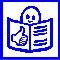 Het JaarverslagDiscriminatie / Diversiteit 2011vanhet Centrum voor gelijkheid van kansenen voor racismebestrijdingineenvoudige taalInleidingHet Centrum voor gelijkheid van kansen en voor bestrijding van racisme schreef haar jaarverslag 2011. (Racisme is er wanneer mensen van een r zich beter voelen dan mensen van een ander r en ze gaan uitsluiten.) In dit verslag staat alles wat het Centrum in 2011 deed. Er staat veel in over de vrijheid van meningsuiting.Vrijheid van meningsuiting betekent dat iedereen mag zeggen wat hij wil. Het Centrum stelt zich de vraag of men alles mag zeggen of zijn er dingen die we niet mogen zeggen?Dit gemakkelijk leesbare samenvatting bestaat uit vijf delen. Het is een samenvatting van het Jaarverslag:1) In het eerste deel staat uitleg over de grenzen van de vrijheid van meningsuiting. 2) Het tweede deel gaat over de klachten van discriminatie die in 2011 bij het Centrum toekwamen.3) In het derde deel lees je wat het Centrum in 2011 deed rond het VN-verdrag over de rechten van personen met een handicap.4) In het vierde deel kan u alle adressen van de partners van het Centrum terugvinden.Hoofdstuk 1. “Uitspraken die schokken, kwetsen of verontrusten”: focus op de vrijheid van meningsuitingIedereen mag zijn mening zeggen.Iedereen heeft vrijheid van meningsuiting.Maar die vrijheid heeft grenzen.Iets zeggen dat andere mensen aanzet tot haat, discriminatie of geweld, is verboden.InleidingSoms schrikken mensen van een uitspraak. Dan bellen ze naar het Centrum voor Gelijkheid van Kansen en voor Racismebestrijding. Ze vragen: Mag dat? Kan dat zomaar? Wat zegt de wet daarvan? Zet deze uitspraak niet aan tot haat, geweld of discriminatie?Dit zijn moeilijke vragen. Je beantwoordt ze niet zomaar met een ‘ja’ of ‘neen’.Om die reden koos het Centrum vrijheid van mening als thema voor haar jaarverslag.Het is een moeilijk thema, maar het Centrum wil het bespreken op een rustige manier.Discriminatie en haatboodschappenOp het Centrum komen klachten aan rond:discriminatiehaatmisdrijvenhaatboodschappenWat punten 1 en 2 betreft, is er weinig twijfel. Wanneer iemand geen gelijke behandeling krijgt (punt 1) of wanneer iemand aangevallen wordt (punt 2), moet dit worden bestraft.Maar punt 3 is moeilijker. Wanneer is een mening een haatboodschap? Wanneer zet een uitspraak aan tot haat of discriminatie?Het Centrum wil hier duidelijkheid en dit om twee redenen:Vrijheid van mening is een grondrecht. Zonder vrije meningsuiting is geen democratie mogelijk. In een democratie heeft namelijk iedereen inspraak. Onze samenleving verandert echter snel. Er is nu ook internet waar mensen heel wat uitspraken doen. En waar soms ook leugens en haatuitspraken worden verspreid.Het Centrum krijgt veel kritiek. Soms vinden mensen het Centrum te laf wanneer het uitspraken niet veroordeelt. Of ze vinden het centrum te streng wanneer het dat wel doet.Haatboodschappen pak je anders aan dan discriminatie:bij discriminatie is het duidelijk. Wanneer iemand niet gelijk wordt behandeld (op het werk, als huurder, als consument) mag en moet er gestraft worden. Het Centrum zal eerst onderhandelen. Wanneer dit niet lukt, dient het Centrum een klacht in bij het gerecht.bij haatboodschappen ligt het moeilijker. Iedereen mag zijn eigen mening zeggen. Het is enkel verboden om mensen aan te zetten tot haat, discriminatie of geweld. Om iemand voor de rechtbank te brengen, moet je ook kunnen bewijzen dat hij met zijn uitspraken slechte bedoelingen heeft. Dat is niet eenvoudig.Zo komt het dat het Centrum meer klachten neerlegt tegen discriminatie dan tegen haatboodschappen.Wanneer woorden daden wordenHet Centrum vindt dat uitspraken die aanzetten tot haat en geweld echte daden zijn.Wanneer een uitspraak wordt gedaan door iemand die de bedoeling heeft aan te zetten tot haat en geweld, is dit strafbaar. Wanneer hij dat doet voor een publiek is dit zeker een misdrijf.Het is dus niet wat de spreker zegt, maar waarom hij dit doet, dat strafbaar is.Aanpak van het CentrumHet Centrum is voorstander van vrije meningsuiting, ook als het gaat om woorden die kwetsen, schokken en verontrusten. Het Centrum treedt alleen op wanneer het echt erg is. In 2011 diende het één klacht in voor aanzet tot haat en geweld, dat was tegen de organisatie Sharia4Belgium.Het Centrum zal eerst nagaan:of het indienen van een klacht de uitspraak geen extra aandacht geeft,of de persoon die de uitspraak deed niet blij is met de klacht,of het niet mogelijk is anders te reageren dan met een klacht,of een nederlaag voor de rechtbank geen kwalijke gevolgen zal hebben. Een voorbeeld: in Nederland werd een klacht ingediend tegen Geert Wilders. Deze politicus deed immers aan haatzaaien. De man werd vrijgesproken.Sommige personen of organisaties houden het niet bij één uitspraak, maar doen die uitspraak steeds weer opnieuw. Dit wijst op een plan en dus op kwaad opzet. Vooral in politieke middens is dit het geval.Het is niet omdat het Centrum geen klacht indient tegen bepaalde uitspraken dat het ermee eens is. Het Centrum krijgt veel vragen over uitspraken die niet strafbaar zijn, maar toch niet goed zijn voor personen, groepen of voor gans de samenleving.Iedereen is verantwoordelijk voor de eigen uitspraken. Iedere burger moet zorgen dat hij niemand kwetst met woorden of tot haat aanzet. Dit is veel beter dan de vrije meningsuiting te verkleinen.In het kort:vrijheid van meningsuiting komt op de eerste plaatsgoed spreken met elkaar kan een eind maken aan haat en onverdraagzaamheidiedereen moet zijn verantwoordelijkheid opnemen wanneer hij haatboodschappen ontdekt. Het Centrum vraagt iedereen om waakzaam te zijn.Wanneer geen andere middelen helpen, zal het Centrum een gerechtelijke klacht indienen. ToepassingenPersJournalisten hebben vrijheid van schrijven, tenzij de democratie in gevaar komt. Dat zegt het Europees Hof voor de Rechten van de Mens.In de Belgische Grondwet staat dat wanneer iets wordt gepubliceerd wat niet kan, dit een persmisdrijf is. Een persmisdrijf komt voor de belangrijkste rechtbank van België: het hof van assisen.Het Centrum ontvangt regelmatig klachten:over artikels in kranten, tijdschriften of in andere media,over onjuiste informatie of verkeerde woordkeuze,over opiniestukken waarin iemand een mening geeft die hatelijk of onjuist is. Het Centrum vindt dat persvrijheid  moet blijven. Het zal dus geen klacht indienen wanneer er bepaalde artikels verschijnen. Het zal wel aan de lezers vragen om te reageren bij de schrijver, journalist, hoofdredacteur, uitgever. Ook een recht van antwoord kan worden gevraagd. Recht van antwoord is de publicatie van een artikel dat alle onjuistheden terug rechtzet. Het Centrum kan ook bemiddelen en doorverwijzen naar de Raad voor Journalistiek.InternetHet Centrum ontvangt elk jaar honderden meldingen over cyberhate.Cyberhate is het Engels voor haat op het internet. Dat kunnen zijn:kettingmails (mails met de vraag om ze naar veel mensen door te sturen)websitesblogs (waar iemand teksten op schrijft)forums (waar mensen met mekaar van gedachten wisselen of reacties achterlaten)Vaak gaat het om echte aanzet tot haat, discriminatie en geweld.Internet wordt over de ganse wereld gebruikt. Maar ook wat uit het buitenland komt en in België wordt verspreid, is strafbaar.Er komt echter niet altijd een gerechtelijke klacht bij kijken, en dit om drie redenen:zo’n klacht verloopt traag. Dat is een groot verschil met het snelle internet. Daarom zal het Centrum de voorkeur geven aan een reactie op internet.een gerechtelijke klacht geeft extra aandacht aan de daders en hun uitspraken. Die aandacht verdienen ze niet. Beter is het hun haatteksten van het internet te laten halen.het is niet makkelijk om te ontdekken wie hatelijke teksten op het internet plaatst.Enkel wanneer het mogelijk is, zal het Centrum een klacht indienen of zich burgerlijke partij stellen.Wat het Centrum wel doet:vragen aan de webmaster (Engels voor webmeester, de baas van een website) om er de hatelijke teksten af te haleneen speciale website en een speciale brochure maken over haat op het internetkant-en-klaar antwoorden leveren voor kettingmails die steeds weer opduikenopleidingen geven aan mensen die forums beheren. ConcertenHet gebeurt regelmatig dat er in ons land artiesten optreden die al uitspraken deden of liedjesteksten zongen tegen migranten, homo’s, …. Moet men deze optredens verbieden?Het Centrum vindt van niet, want dit lijkt op censuur.Censuur = verbieden dat bepaalde meningen aan bod komen op podia en in publicaties.Het Centrum zal volgende raad geven: laat het concert of optreden doorgaan, maar hou het in de gaten. Bij hatelijke uitspraken of songteksten kan een klacht worden ingediend.Daarvoor zijn er getuigenissen nodig. De gemeente en de politiediensten kunnen hier een rol spelen. Aanwezige politiemensen kunnen een proces-verbaal opmaken.Ook kan men de organisatoren van het concert of het optreden vooraf verwittigen. Zij kunnen in het contract met de artiesten zetten dat ze zich moeten houden aan de wetgeving in België.Het Centrum schreef ook een brochure voor al wie iets organiseert en voor uitbaters van zalen en culturele centra. In deze brochure vinden ze:de bestaande wetgeving op dit vlakrichtsnoeren om te beoordelen of uitspraken al dan niet kunnentips om tijdens of na het optreden gepast te reagerenHumorHumor is een geval apart.De rechtspraak is mild voor humoristische uitspraken want:humor is iets natuurlijks, ontstaat spontaan en doorbreekt alle regelshumor is een vorm van kritiek en moet kunnen in een democratie.Voor humor zal de rechtbank dus milder zijn dan voor ernstige uitspraken.Ter herinnering: in Denemarken kwamen er tekeningen in de krant die lachten met Mohammed, de profeet van de Islam. Daar was veel herrie rond. Toch werden er in landen als België en Frankrijk geen veroordelingen over uitgesproken.Dit alles betekent niet dat artiesten zomaar alles mogen zeggen. Ze blijven verantwoordelijk voor hun uitspraken. Ook hier wil het Centrum geen censuur vooraf. Beter is politiemensen naar een optreden te sturen, getuigenissen te verzamelen of opnames te maken. Zo kan daarna een gerechtelijke klacht worden neergelegd.VoetbalIn het voetbal wordt verder gegaan dan in de wet. Het is een goed voorbeeld van eigen regels tegen haat. Wanneer voetbalsupporters alleen of in groep hatelijke dingen schreeuwen en aanzetten tot geweld voorziet de ‘voetbalwet’ strenge sancties. De Belgische Voetbalbond bijvoorbeeld straft supporters, spelers en clubs wanneer er racistische of beledigende uitspraken of spreekkoren te horen zijn.Uitspraken van ‘autoriteiten’Autoriteiten zijn machtige personen.Het Centrum krijgt regelmatig klachten wanneer autoriteiten verklaringen doen die niet kunnen. Meestal komen deze verklaringen immers in de kranten en op radio en tv. Mensen willen dat het Centrum dan snel optreedt.Het Centrum vindt dat:autoriteiten vrij hun mening mogen zeggen. Ze moeten immers bepaalde ideeën kunnen uitleggen. Dit houdt soms gevaren in. Om die reden kunnen parlementsleden niet worden bestraft wanneer ze bepaalde zaken zeggen in hert parlement.autoriteiten zijn het gewoon in het openbaar te spreken. Ze beseffen meestal goed wat ze zeggen. Ze weten dat ze een grote verantwoordelijkheid hebben.Toch kunnen ook zij zaken zeggen die niet kunnen. Soms merkt het Centrum dat bepaalde personen steeds weer dezelfde uitspraken doen. In dat geval zit er een plan achter dat aanzet tot haat.Radicale groeperingenSoms is het aanzetten tot haat georganiseerd. Daar besteedt het Centrum speciale aandacht aan. Dit is immers een bedreiging voor de democratie en het vredig samenleven. Het Centrum houdt dit goed in de gaten en zal vlug optreden wanneer het zoiets ontdekt. Daarvoor werkt het Centrum goed samen met de politie, de burgemeester en andere partners.BetogingenIn een democratie hebben burgers het recht om te betogen. Dit is een grondrecht. Er zijn echter grenzen aan. De burgemeester kan een betoging verbieden wanneer hij denkt dat ze gevaarlijk kan worden. Optredens gaan door in zalen, maar betogingen gaan door op openbare plaatsen (straten en pleinen) en kunnen dus bedreigend zijn voor burgers. Dus hier mag wel vooraf gezegd worden: dit mag niet doorgaan.Wanneer betogers (personen of organisaties) spandoeken meedragen of slogans roepen die strijdig zijn met de wet, kunnen ze hiervoor worden vervolgd. Soms is het heel moeilijk om het verschil te zien tussen politiek protest en aanzetten tot haat.Ook hier zijn getuigen nodig, en dan liefst politiemensen die proces-verbaal kunnen opmaken.BesluitHet is niet eenvoudig om haatboodschappen aan te pakken.- Je kan preventief optreden en dan komt er geen haatboodschapPreventief optreden kan door een verbod of censuur.Het kan ook door mensen op hun verantwoordelijkheid te wijzen.Omdat vrijheid van meningsuiting een grondrecht is, kiest men best niet voor een verbod. Een verbod is enkel een goede oplossing als er gevaar dreigt voor de burgers. En zelfs dan moet er heel goed worden nagedacht of er echt geen andere oplossing is.Om die reden wijst het Centrum de mensen liever op hun verantwoordelijkheid. - Je kan een klacht neerleggen bij justitie of je kan tot een schikking komen.Wat als de haatboodschap werd uitgesproken?In dat geval moet niet zozeer worden gelet op ‘wat is er gezegd?’. Belangrijker is ‘wanneer en waarom werd dit gezegd?’ Wat was de bedoeling?Het Centrum stelt zich in dat geval een aantal vragen:werd de wet geschonden? Wilde de dader aanzetten tot haat? Sprak hij een haatboodschap één keer of meerdere keren uit?heeft het neerleggen van een klacht zin? Zal de dader er geen extra publiciteit door krijgen? En wat als men het proces verliest, wordt alles dan niet veel erger? Zal de dader dan niet triomferen?Is een verzoening niet beter? Dader en slachtoffer kunnen dit uitpraten, de dader kan zich verontschuldigen bij het slachtoffer.In alle gevallen zal het Centrum alles goed afwegen. Want woorden die andere mensen overtuigen om geweld te gebruiken of te discrimineren, moeten de wereld uit.Hoofdstuk 2: CijfersIn 2011 behandelde het Centrum meer nieuwe meldingen van mogelijke discriminatie dan in 2010.Het Centrum is op verschillende manieren bereikbaar:- digitaal: per e-mail (epost@cntr.be) of via de website www.diversiteit.be- telefonisch (o.m. via het groene nummer 0800/12 800)- in de Koningsstraat 138, Brussel tijdens de bezoekuren (donderdagvoormiddag van 9u30 tot 12 u. of op afspraak)De cijfers van 2011In 2011 waren er 4.162 meldingen van discriminatie.Het Centrum opende hiermee 1.351 dossiers.Per 10 dossiers waren er 2 over discriminatie wegens handicap.Deze cijfers zijn ongeveer gelijk aan die van 2010.Wat wel opvalt is dat het racisme anders is. Vroeger was er racisme omdat iemand een ander ras of een andere huidskleur had.  Nu worden groepen zoals Joodse mensen en moslims gediscrimineerd.Waar werd er gediscimineerd?In ‘goederen en diensten’Hier worden vooral personen met een handicap gediscrimineerd. Voorbeeld: een huisbaas wil hen niet als huurder of ze mogen niet op trein en bus.Op de arbeidsmarktMensen van buitenlandse afkomst, personen met een handicap of oudere werknemers grijpen naast een job.In de mediaDit zijn vooral dossiers rond haat, geweld en discriminatie op het internet. Het Centrum vraagt zich bij elk dossier af: is dit vrijheid van meningsuiting of is het aanzetten tot haat?Een voorbeeld: in 2011 waren er 600 meldingen over de radicale moslimorganisatie Sharia4Belgium. (Radicaal wil zeggen dat ze heel ver gaan en dat ze willen dat iedereen denkt zoals zij.) Van die 600 meldingen maakte het Centrum één dossier. De zaak kwam voor de rechtbank op 10 februari 2012. Twee leden van Sharia4Belgium werden veroordeeld.In het onderwijsHier waren er veel meer meldingen dan in  totaal waren er 115 nieuwe dossiers. Hiervan waren er 27 dossiers over discriminatie van kinderen met een handicap. Dit is pas het topje van de ijsbergNiet iedereen dient een klacht in. Veel slachtoffers durven dit niet. Ze zijn bang of beschaamd of ze denken dat het toch niet zal helpen. De drempel is voor hen te hoog.Dat is iets beter wanneer een ganse groep wordt gediscrimineerd. Dan is het ‘samen sterk’ en durven mensen meer. Bijvoorbeeld: wanneer homoseksuele personen worden gediscrimineerd, of Roma. Vooral op het internet krijgen deze groepen het hard te verduren.Dossiers over aanzetten tot haat, geweld en discriminatie krijgen veel aandacht in de media (kranten, tijdschriften, radio, tv, …). Andere dossiers (zoals discriminatie op het werk) krijgen minder aandacht in de pers. Spijtig, want ze zijn even belangrijk.Hoe gaat het Centrum te werk?Het Centrum onderzoekt de zaak. Het spreekt met melder(s) en slachtoffer(s), en later  ook met dader(s).Het Centrum probeert eerst de zaak uit te praten samen met dader(s) en slachtoffer(s).Lukt dit niet, dan stapt het Centrum naar het Gerecht om klacht neer te leggen. Maar enkel als de feiten ernstig zijn en de daders niet willen praten.In 2011 stapte het Centrum met 16 dossiers naar de rechtbank. Daarnaast werden nog 32 eenvoudige klachten neergelegd.Enkele voorbeelden van dossiers:Een man werkt als bewaker op een parking. Hij kreeg een ongeval op het werk. Zijn baas gaf hem zijn ontslag, want hij dacht dat hij niet meer zou kunnen werken. Er kwam een gesprek met de baas, de bewaker, iemand van de vakbond en iemand van het Centrum. Er werd aan de baas uitgelegd dat hij aanpassingen kon doen op het werk: aanpassen van de werkplek, van het uurrooster, van de taken, … De baas besluit dat de bewaker mag blijven.Een koppel vrouwen wilde een huis huren, maar de huisbaas zei dat hij enkel wilde verhuren aan een ‘traditioneel’ koppel van man en vrouw. Want de man kan de tuin onderhouden en klussen in huis, zo zei hij. De vrouwen vragen het Centrum om hulp. Het huis is ondertussen al verhuurd, maar de huisbaas moet aan de vrouwen een som geld betalen als schadevergoeding.Een persoon met een handicap kan enkel met een aangepaste auto rijden. Hij heeft een verzekering waarin staat dat hij wanneer zijn wagen stuk is, een aangepaste vervangwagen zal krijgen. Maar als hij een ongeval krijgt, gaat de garage daar plots extra geld voor vragen. Het Centrum komt tussen. De garagist gaat akkoord om de aangepaste vervangwagen gratis te leveren.Een man van 57 jaar solliciteert bij een bedrijf. Maar hij krijgt de job niet omdat de baas liever een jongere persoon in dienst neemt. Het Centrum praat met de baas. Die zegt dat iemand ouder niet zo fit is en veel ziek zal zijn. Daar is het Centrum niet mee akkoord. De baas moet een som geld betalen aan de man die hij geen job gaf. Hij belooft ook geen oudere werknemers meer te discrimineren. Een vrouw met suikerziekte werkt al jaren in de haven van Antwerpen. Plots zegt de arbeidsgeneesheer dat ze geen havenarbeid meer mag doen omdat ze suikerziekte heeft. Het Centrum vindt dat veiligheid op het werk belangrijk is, maar vindt deze maatregel overdreven. Het Centrum en de vrouw trekken naar de rechtbank en krijgen gelijk.Hoofdstuk 3. Thematisch dossier: Verdrag inzake de rechten van personen met een handicapIn 2006 ondertekenden alle 192 Lidstaten van de Verenigde Naties het Verdrag.Dit Verdrag maakt duidelijk dat de maatschappij anders moet kijken naar personen met een handicap.We mogen ze niet beschouwen als personen zonder stem of mening, die afhankelijk zijn van hulp of liefdadigheid. Maar wel als personen met rechten, net als alle andere burgers.Deze nieuwe visie over handicap zegt dat er obstakels en vooroordelen in de samenleving zijn die personen met een handicap beletten om volwaardig deel te nemen aan de samenleving.Een persoon met een handicap moet met andere woorden een gelijkwaardige toegang krijgen tot het politieke leven, de arbeidsmarkt, het onderwijs, de gezondheidszorg, de sociale bescherming enz.Hiervoor moeten de lidstaten maatregelen treffen.Dit betreft zowel de federale overheid, als de gemeenschappen en de gewesten.Elke lidstaat moet een onafhankelijke instantie aanduiden.In België werd het Centrum hiervoor aangeduid.Het Centrum moet:het Verdrag bevorderen: personen met een handicap, hun organisaties, overheden, private actoren en het brede publiek informeren, sensibiliseren en vormen over het Verdrag;het Verdrag beschermen: juridisch advies en ondersteuning bieden aan (groepen van) personen met een handicap;het Verdrag opvolgen: ervoor zorgen dat het Verdrag in de praktijk wordt gerespecteerd.Het Centrum heeft een nieuwe dienst opgericht: de dienst VN-Verdrag Rechten van Personen met een Handicap.Deze dienst ging met zijn werkzaamheden van start op 2 januari 2012.Tot slot zegt het Verdrag ook dat personen met een handicap en hun organisaties, moeten meedoen aan de opvolging van het Verdrag.De belangrijkste uitdagingen van het VN-Verdrag voor België zijn:ToegankelijkheidEr zijn in België regels over de toegankelijkheid van gebouwen voor personen met een handicap.Maar die regels gelden alleen voor nieuwe gebouwen en voor renovaties van oude gebouwen. Renovaties zijn belangrijke veranderingen in een gebouw.De regels gelden dus niet voor alle gebouwen en zelfs als ze van toepassing zijn, worden ze niet altijd gerespecteerd.Dit betekent dat sommige openbare gebouwen niet toegankelijk zijn voor personen met een handicap.Er moet dus snel heel wat gebeuren.Alle gebouwen zouden gecontroleerd moeten worden.Er zou een planning moeten komen om alle gebouwen toegankelijk te maken.De toegankelijkheid van het openbare vervoer (NMBS, luchtverkeer, De Lijn, MIVB en TEC) is ook een belangrijk probleem. Het Centrum oefent al lang druk uit op deze sector.Zelfstandig wonen en deel uitmaken van de maatschappijPersonen met een handicap moeten een centrale plek krijgen tussen andere mensen in de maatschappij.Ze mogen niet naar de zijlijn worden verwezen naar speciale diensten, 'buitengewone' scholen, speciale bussen, aparte ingangen opzij of achteraan en enkel op specifieke tijdstippen.OnderwijsHet Verdrag dat onderwijs inclusief moet zijn. Dit betekent dat zoveel mogelijk leerlingen met een handicap onderwijs in ‘normale’ scholen moeten kunnen volgen.Hiervoor moeten de scholen redelijke aanpassingen doorvoeren.Naast dit inclusief onderwijs mogen er volgens het Verdrag ook bijzondere scholen worden opgericht voor kinderen met zwaardere handicaps.Het Centrum is gewonnen voor meer inclusief onderwijs.Het zet zich hiervoor samen met heel wat andere instanties in.Het organiseerde drie fora over het thema ‘inclusief onderwijs’.Verschillende gehandicapten- en belangenverenigingen en onderwijsinstanties (ouderverenigingen, vakbonden, regionale fondsen, diensten voor integratiehulp enz.) namen hieraan deel.Het Centrum gaat een reeks aanbevelingen formuleren om een meer inclusief onderwijs te bevorderen. WerkEr zijn maar weinig personen met een handicap die werken.Dit betekent dat al de aansporende maatregelen en de quota voor personen met een handicap binnen de overheidsdiensten niet genoeg zijn.Het Centrum heeft in oktober 2011 over deze materie een seminarie georganiseerd en heeft hierover een aantal aanbevelingen uitgewerkt.Hoofdstuk 4. Adressen van de partners van het CentrumCentrum voor gelijkheid van kansen en voor racismebestrijding 
Koningsstraat 138 - 1000 Brussel 
02/212 30 00 – 0800/12 800
www.diversiteit.be 
epost@cntr.beInstituut voor de Gelijkheid van Vrouwen en Mannen Ernest Blerotstraat 1 – 1070 Brussel02/233 40 27 – http://igvm-iefh.belgium.begelijkheid.manvrouw@igvm.belgie.beLokale meldpunten in Vlaanderen: alle discriminatiegrondenMeldpunt Discriminatie Aalst
Hoveniersplein 1 - 9300 Aalst 053/73 23 39 - meldpunt.discriminatie@aalst.be 
Meldpunt Discriminatie Antwerpen 
Sint-Jacobsmarkt 7 - 2000 Antwerpen 
0800/94 843 - meldpunt.discriminatie@stad.antwerpen.be 
Meldpunt Discriminatie Brugge
Kerkhofstraat 1 - 8200 Brugge
050/40 73 99 - meldpuntdiscriminatie@brugge.be 
Meldpunt Discriminatie Genk 
Stadsplein 1 - 3600 Genk 
089/65 42 49 - meldpuntdiscriminatie@genk.be 
Meldpunt Discriminatie Gent 
Keizer Karelstraat 1 - 9000 Gent 
09/268 21 68 - meldpunt.discriminatie@gent.be 
Meldpunt Discriminatie Hasselt
Groenplein 1 - 3500 Hasselt
011/23 94 72 - meldpunt.discriminatie@hasselt.be
Meldpunt Discriminatie Kortrijk
Grote Markt 54 - 8500 Kortrijk 
056/27 72 00 - meldpunt@kortrijk.be 
Meldpunt Discriminatie Leuven 
Prof. van Overstraetenplein 1 - 3000 Leuven 
016/27 26 00 - meldpunt.discriminatie@leuven.be 
Meldpunt Discriminatie Mechelen 
Maurits Sabbestraat 119 - 2800 Mechelen 
015/29 83 38 - meldpunt.discriminatie@mechelen.be
Meldpunt Discriminatie Oostende	Hospitaalstraat 35 - 8400 Oostende059/40 25 83 - meldpuntdiscriminatie@sociaalhuisoostende.beMeldpunt Discriminatie Roeselare
Zuidstraat 17 - 8800 Roeselare 
051/26 21 80 - meldpunt.discriminatie@roeselare.be
 Meldpunt Discriminatie Sint-Niklaas 
Grote Markt 1 - 9100 Sint-Niklaas 
03/760 91 00 - meldpunt.discriminatie@sint-niklaas.be 
Meldpunt Discriminatie Turnhout 
Campus Blairon 200 - 2300 Turnhout 014/40 96 34 - meldpunt.discriminatie@turnhout.be 
Espaces WallonieEspace Wallonie Arlon
Place Didier 42 - 6700 Arlon
T 063/43.00.30 - cia.arlon@spw.wallonie.be

Espace Wallonie Eupen
Gospertstrasse 2 - 4700 Eupen
T 087/59.65.20 – 0800/11.902 - cia.eupen@spw.wallonie.beEspace Wallonie La Louvière
Rue de Bouvy 7 - 7100 La Louvière
T 064/23.79.20 - cia.lalouviere@spw.wallonie.beEspace Wallonie Bergen
Rue de la Seuwe 18-19 - Ilot de la Grand'Place - 7000 Mons
T 065/22.06.80 - cia.mons@spw.wallonie.be

Espace Wallonie Namen
Rue de Bruxelles 20 - 5000 Namur
T 081/24.00.60 - cia.namur@spw.wallonie.beEspace Wallonie Nijvel
Rue de Namur 67 - 1400 Nivelles
T 067/41.16.70 - cia.nivelles@spw.wallonie.be
 
Espace Wallonie Doornik
Rue de la Wallonie 19-21 - 7500 Tournai
T 069/53.26.70 - cia.tournai@spw.wallonie.beEspace Wallonie Verviers
Rue Xhavée 86 (entrée visiteurs) - Rue de Jardon 41 (adresse postale) - 4800 Verviers
T 087/44.03.50 - cia.verviers@spw.wallonie.beEspace Wallonie Charleroi
Rue de France 3 - 6000 Charleroi 
T 071/20.60.80 - ew.charleroi@spw.wallonie.be Espace Wallonie Luik
Place Saint-Michel 86 - 4000 Liège 
T 04/250.93.30 - ew.liege@spw.wallonie.beRegionale Integratiecentra (Centres Régionaux d'Intégration) in WalloniëCentre d'Action Interculturelle de la Province de Namur 
Rue Docteur Haibe 2 - 5002 Saint-Servais 
081/73 71 76 - www.cainamur.beCentre Régional d'Action Interculturelle du Centre Rue Dieudonné François 43 - 7100 Trivières 064/23 86 56 - www.ceraic.beCentre Régional d'Intégration de CharleroiRue Hanoteau 23 - 6060 Gilly 
071/20 98 60 - www.cricharleroi.beCentre Interculturel de Mons et du Borinage 
Place de Jemappes 4 - 7012 Jemappes 
065/88 66 66 - www.nosliens-cimb.beCentre Régional d'Intégration du Brabant Wallon Rue de Mons 17/1 - 1480 Tubize 
02/366 05 51 - www.cribw.beCentre Régional pour l'Intégration des Personnes Etrangères ou d'Origine étrangère de LiègePlace Xavier Neujean 19b - 4000 Liège
04/220 01 20 - www.cripel.be Centre Régional de Verviers pour l'Intégration des Personnes Etrangères ou d'Origine étrangèreRue de Rome 17 - 4800 Verviers087/35 35 20 - www.crvi.beMeldpunten: seksuele geaardheidAlliàge En Hors-Château 7 - 4000 Liège04/223 65 89 - www.alliage.be Arc-en-Ciel Wallonie En Hors Château 7 - 4000 Liège04/222 17 33 - www.arcenciel-wallonie.be çavaria Kammerstraat 22 - 9000 Gent09/223 69 29 - www.cavaria.be Regenbooghuis Brussel Kolenmarkt 42 - 1000 Brussel02/503 59 90 – www.rainbowhouse.beTels Quels Kolenmarkt 81 - 1000 Brussel02/512 45 87 - www.telsquels.be Meldpunten: handicap en gezondheidstoestandAFRAHM (Association francophone d'aide aux Handicapés mentaux)Albert Giraudlaan 24 - 1030 Brussel02/247 60 10 - www.afrahm.be Altéo Haechtsesteenweg- PB 40 - 1031 Brussel02/246 42 26 www.alteo-asbl.be Association socialiste de la personne handicapée Sint-Janstraat 32-38 - 1000 Brussel02/515 06 65 – www.asph.be Brailleliga Engelandstraat 57 - 1060 Brussel02/533 32 11 - www.brailleliga.be Federatie van Vlaamse Dovenorganisaties Stropkaai 38 - 9000 Gent09/329 63 36 - www.fevlado.be Fédération Francophone des Sourds de Belgique Van Eyckstraat 11A/4 - 1050 Brussel02/644 69 01 – www.ffsb.beHandiplus Jardins de Fontenay - Veldstraat 67 - 1040 Brussel02/646 34 76 - www.handiplus.comInclusie Vlaanderen Albert Giraudlaan 24 – 1030 Brussel02/247 28 20 - www.inclusievlaanderen.be Katholieke Vereniging Gehandicapten Arthur Goemaerelei 66 - 2018 Antwerpen03/216 29 90 - www.kvg.be Ligue des Droits de l'Enfant Hunderenveld 705 - 1082 Brussel02/465 98 92 - www.ligue-enfants.beNationale Hoge Raad voor Personen met een HandicapKruidtuinlaan 50 bus 150 - 1000 Brussel0800/987 99 - http://www.handicap.fgov.be/nl/about/organes_consultatifs/conseil_superieur.htmNationale Vereniging voor Hulp aan Verstandelijk GehandicaptenAlbert Giraudlaan 24 - 1030 Brussel02/247 60 10 - www.nvhvg.be Œuvre nationale des aveugles Daillylaan 90-92 - 1030 Brussel02/241 65 68 - www.ona.be Sensoa Kipdorpvest 48a - 2000 Antwerpen03/238 68 68 - www.sensoa.be Vlaamse Diabetes Vereniging vzw Ottegemsesteenweg 456 - 9000 Gent09/220 05 20 - www.diabetes-vdv.be Vlaamse Federatie Gehandicapten Sint Jansstraat 32-38 - 1000 Brussel02/515 02 62 - www.vfg.be Vlaamse Liga Tegen Kanker Koningsstraat 217 - 1210 Brussel02/227 69 69 - www.tegenkanker.beMeldpunten: werkABVV Hoogstraat 42 - 1000 Brussel02/552 03 45 - www.abvv.beACLVB Poincarélaan 72-74 - 1070 Brussel02/558 51 50 - www.aclvb.beActirisLoket discriminatie bij aanwervingAnspachlaan 65 (1ste verdieping) - 1000 Brussel02/505 79 00 - 02/505 78 78 - www.actiris.beACV Haachtsesteenweg 579 - 1030 Brussel02/508 87 11 - www.acv-online.beColofonJaarverslag Discriminatie / Diversiteit 2011Brussel, mei 2012 Uitgever en auteur:Centrum voor gelijkheid van kansen en voor racismebestrijdingKoningsstraat 138, 1000 BrusselT: 02 212 30 00F: 02 212 30 30epost@cntr.bewww.diversiteit.be Vertaling in "Gemakkelijk te lezen": Inclusie VlaanderenVerantwoordelijke uitgever: Aussi disponible en français.Alle rechten voorbehuden. Het jaarverslag Discriminatie / Diversiteit 2011 van het Centrum voor gelijkheid van kansen en voor racismebestrijding kan u terugvinden op de website www.diversiteit.be in PDF-, WORD-, en Ey-to-read versies.